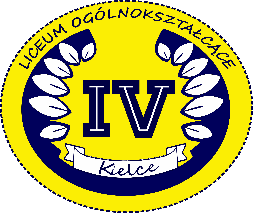 DEKLARACJAucznia  IV Liceum Ogólnokształcącego  
w  Kielcach rok szkolny ……..1. IMIĘ I NAZWISKO UCZNIA  ……………………………………..........KLASA…………2. OŚWIADCZENIE O UCZĘSZCZANIU NA LEKCJE RELIGII / ETYKIOświadczam, że wolą moją jest, aby syn/córka podczas nauki w IV Liceum Ogólnokształcącym  w Kielcach:      □  uczestniczył/a w zajęciach religii      □  uczestniczył/a w zajęciach etyki      □  nie uczestniczył/a w żadnych z powyższych zajęćInformacja dodatkowa:Uczeń nieuczestniczący w zajęciach religii lub etyki zobowiązany jest przebywać w tym czasie 
w świetlicy lub bibliotece, jeżeli nie są to zajęcia początkowe lub końcowe.Wszystkie dane przekazane szkole będą wykorzystywane jedynie do celów szkolnych 
i objęte są ochroną danych osobowych. Podstawa prawna:Rozporządzenie Ministra Edukacji Narodowej z dnia 14 kwietnia 1992 r. w sprawie warunków i sposobu organizowania nauki religii w publicznych przedszkolach i szkołach z późniejszymi zmianamiKielce, dnia……………………………….		……………………………………………							( podpisy rodziców/ prawnych  opiekunów )